8. Internationale Danse-sommerskole 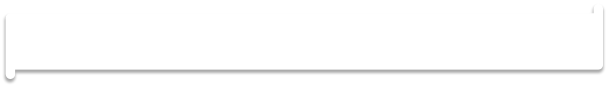 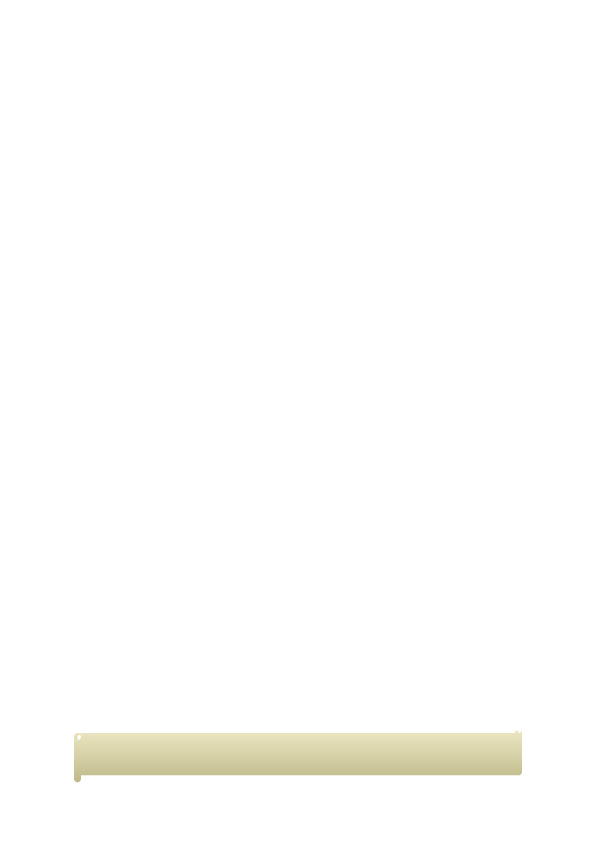 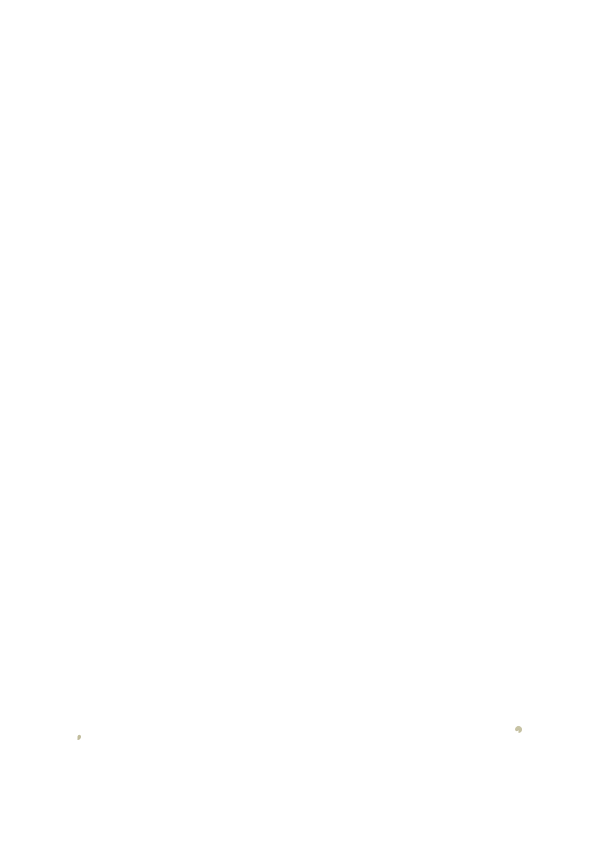 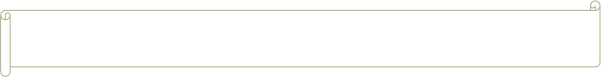 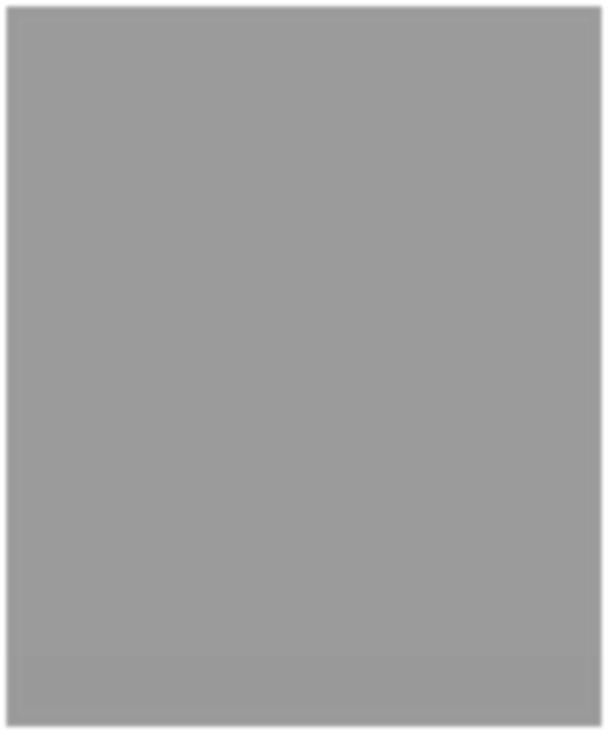 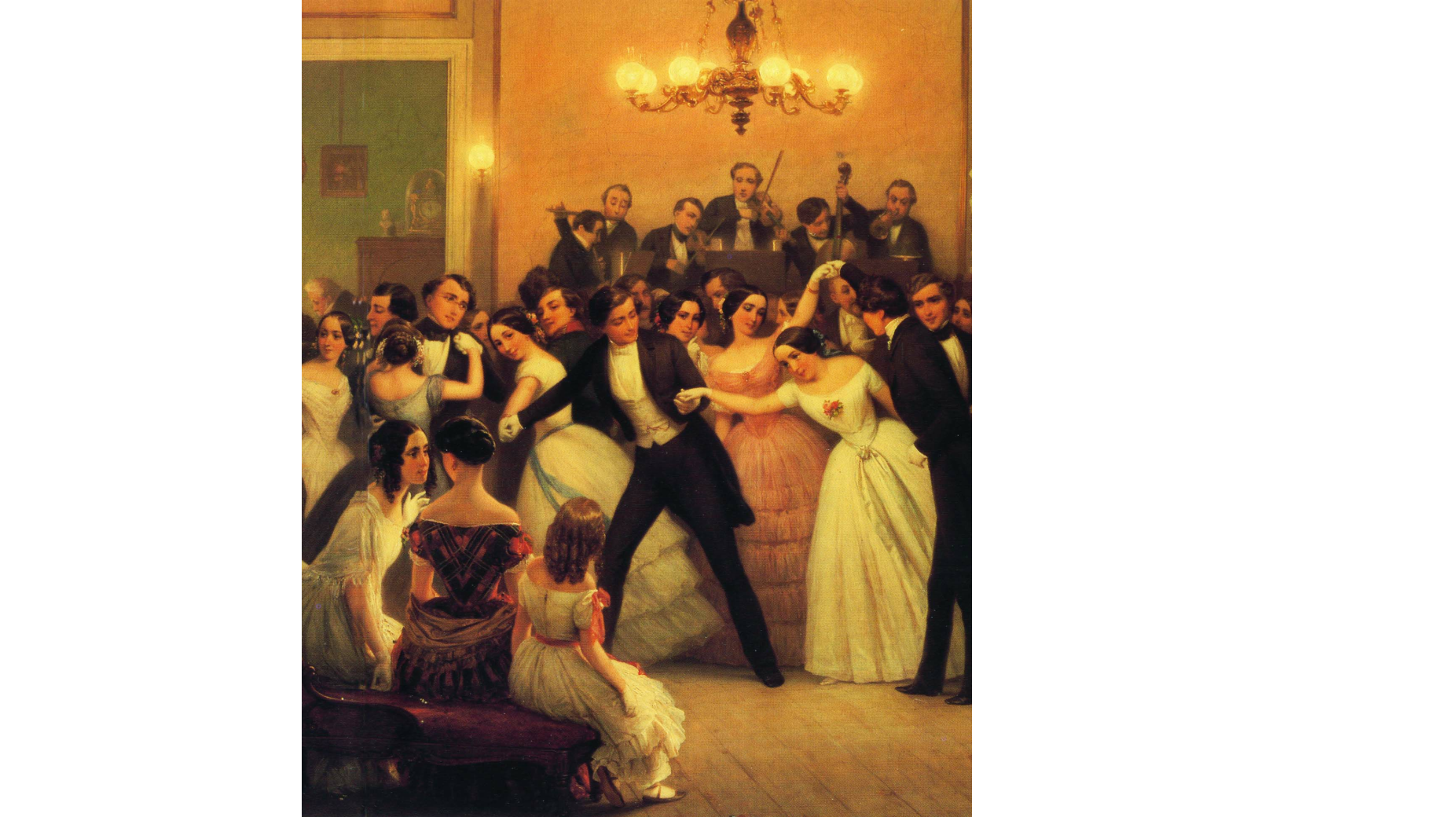 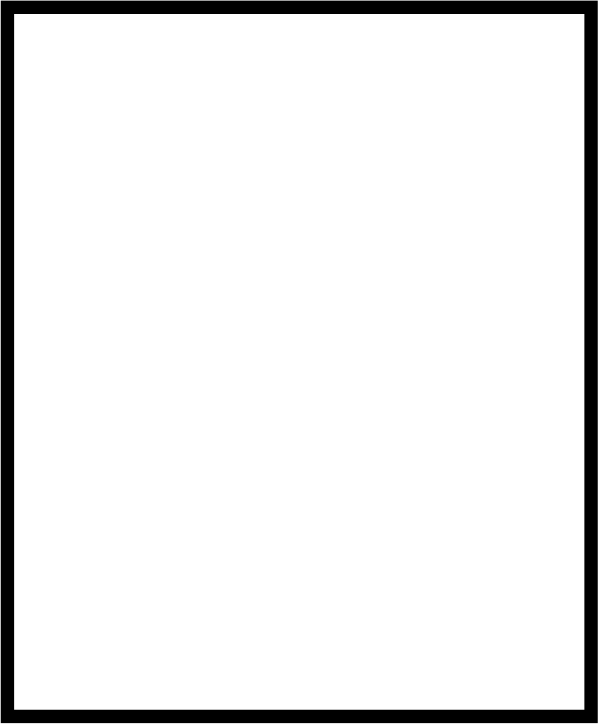 4 08.19 - 10.08. 9 Højskolen Snoghøj Europæiske og amerikanske Baldanse 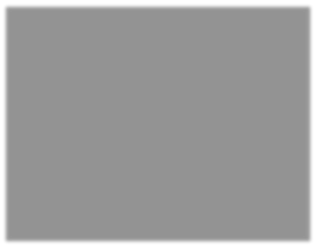 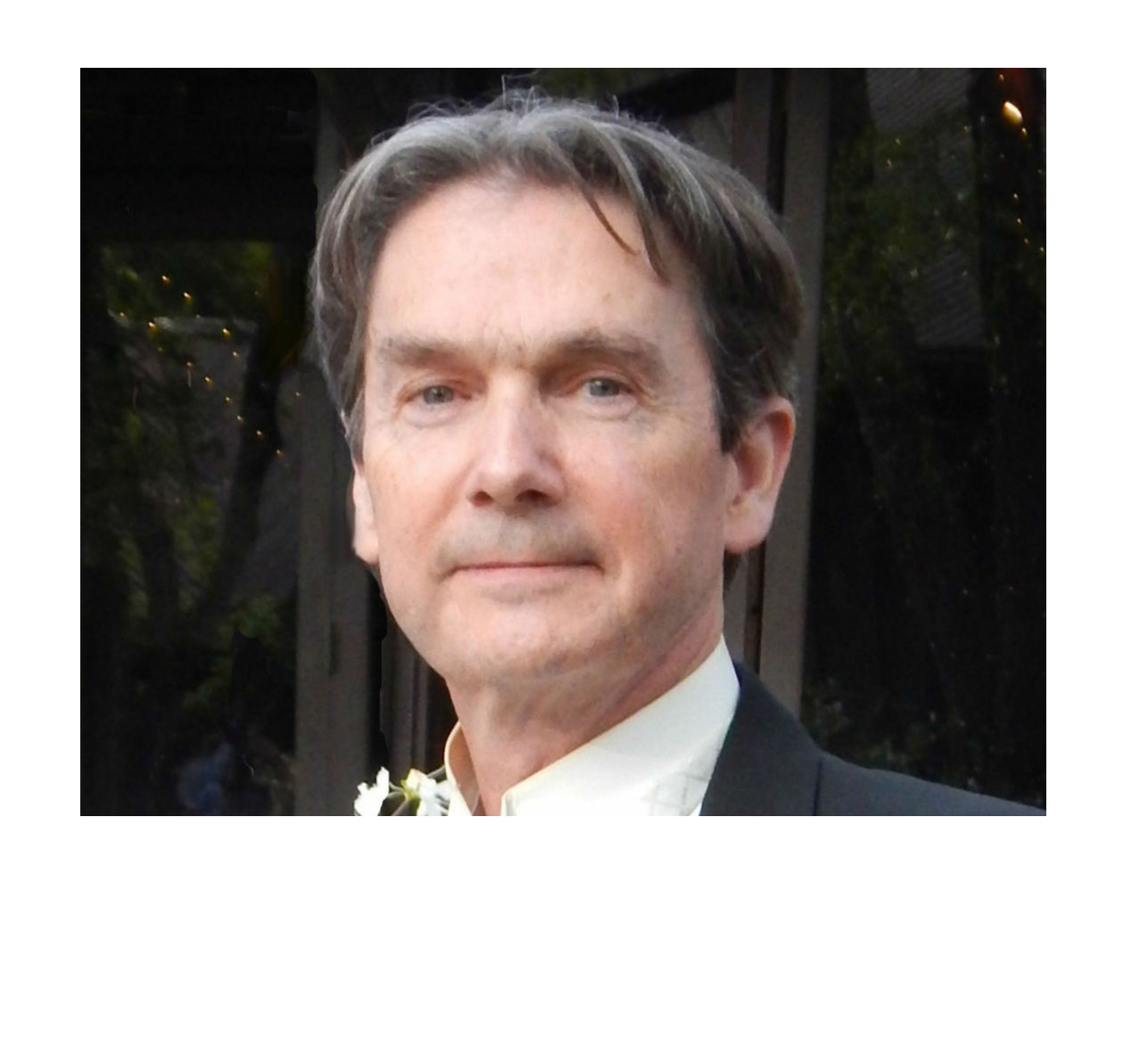 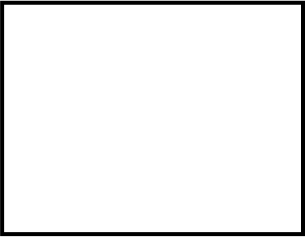 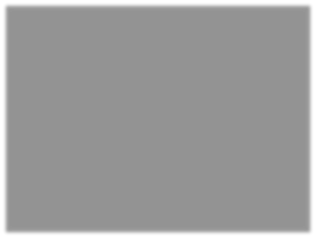 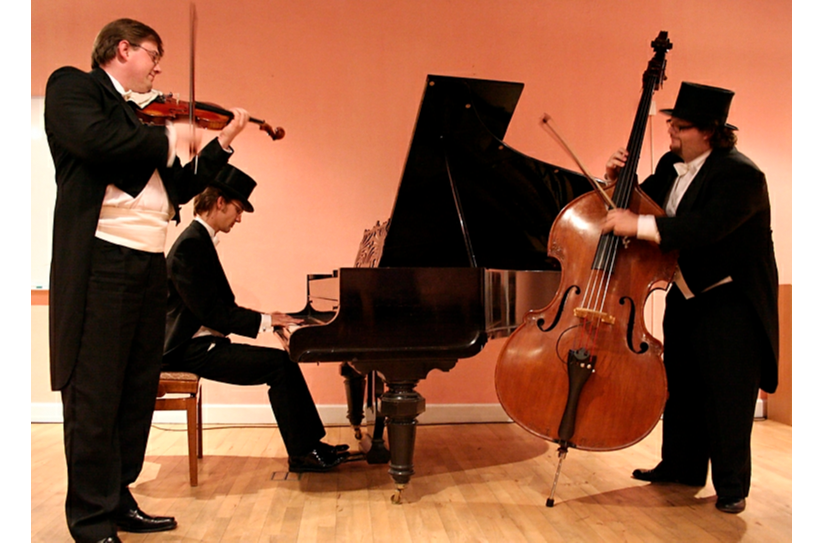 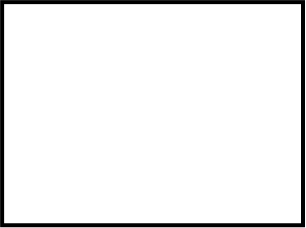 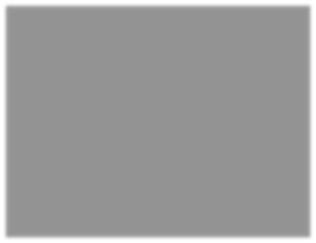 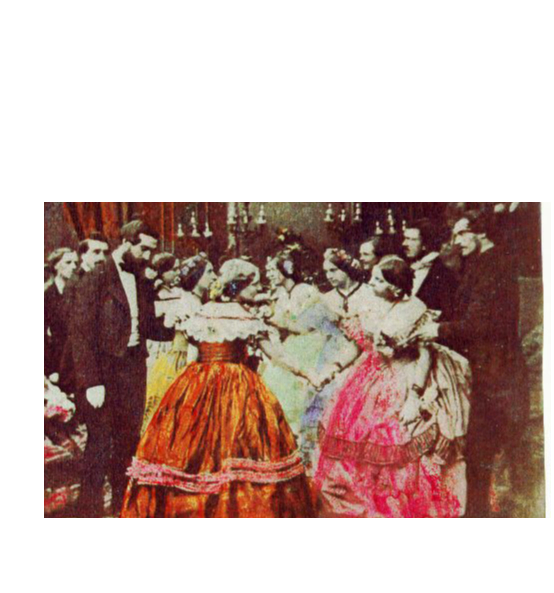 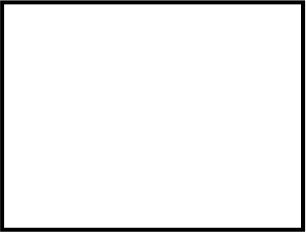 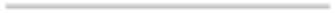 I slutningen af 1700-tallet var det 
rækkedansene, der prægede de europæiske og amerikanske balsale, men fra år 1800 kom der nye danse til: Françaiser og store quadriller. 
Senere i århundredet var det store og spændende quadrille danse som Les Lanciers 
og Le prince Imperial. Ligeledes går pardansen sin sejrsgang over den vestlige verden: danse som Sauteuse, Skotsk Vals, Russisk Vals, 
Wienervals, Polka, Mazurka og Galop er blot 	nogle af de mange danse, der henrykkede 
ungdommen gennem 1800-tallet.  På Højskolen Snoghøj skal vi danse danske, amerikanske og andre eropæiske baldanse. I Danmark findes en meget speciel Les Lanciers tradition. Dansen bliver stadig udøvet i levende tradition mange steder i Danmark, selv hos Hendes Kongelige Højhed, Dronning Margrethe, danses Les Lanciers, når der er hofbal. Musik - Den danske kvadrille trio  Til sommerskolen er der levende musik - udført 
af 3 fantastisk dygtige musikere, og der bliver bl.a. benyttet musik af H. C. Lumbye, den 
berømte, danske dansekomponist. Hvem kender ikke Champagnegalop eller 
Jernbanedampgalop? Det er ikke tilfældigt, at han kaldes ”Nordens Strauss”. Musikerne er:  Jesper Rudloff – violin Steffan Søgaard Sørensen - violin og kontrabas Kristian Jørgensen – flygel Instruktør Richard Powers Det er en stor fornøjelse at kunne byde velkommen til Amerikas dygtigste baldanseinstruktører. 
Richard Powers er dansehistoriker og instruktør på Stanford University Dance Division. Richard Powers fokus siden 1975 har været forskning og genopbygning af det nittende og begyndelsen af 
	det tyvende århundredes amerikanske og europæiske sociale danseformer. Han arbejder ud fra en personlig samling på to tusind 
historiske dansemanualer. Richard Powers var grundlægger af Flying Cloud Academy of Dance i Cincinnati, og direktør for de første Vintage 
danse Weeks. Richard Powers har koreograferet snesevis af sceneproduktioner og film. Han har 
undervist i historiske danseworkshops i Paris, Rom, Prag, London, Wien, Venedig, Genève, Edinburgh, Moskva, St. Petersburg, Kirov, Tokyo og Kyoto, samt hele USA og Canada. Isabel Suri 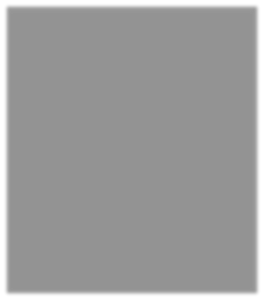 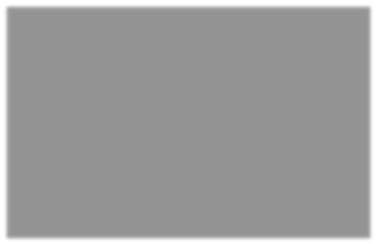 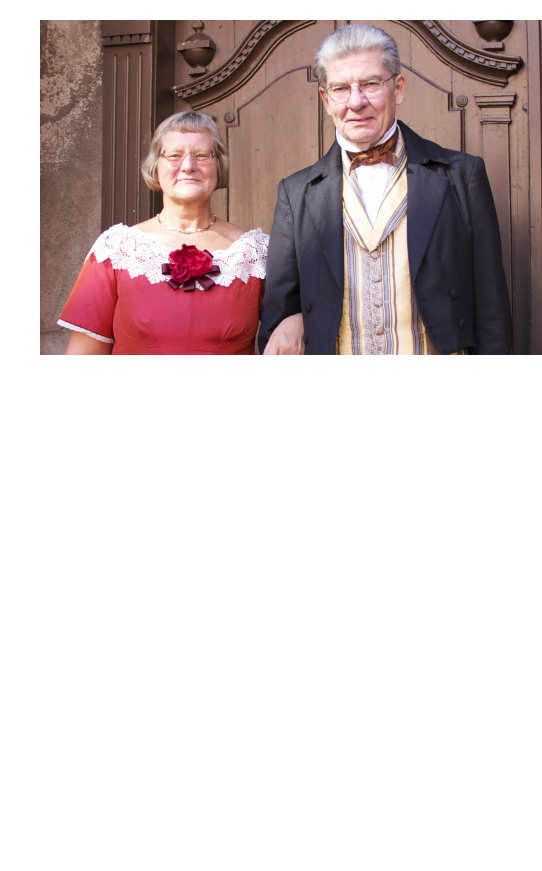 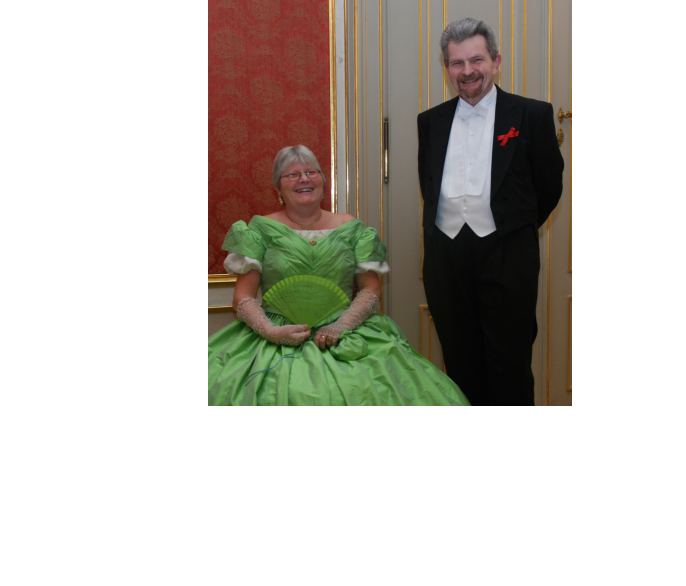 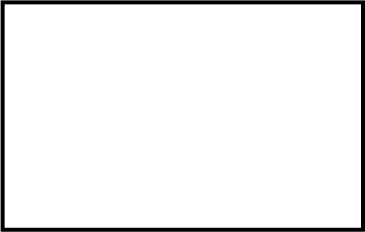 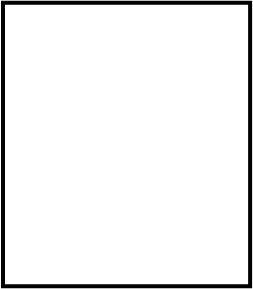 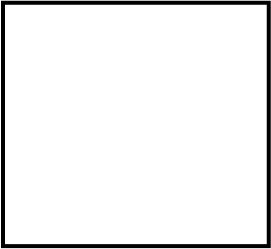 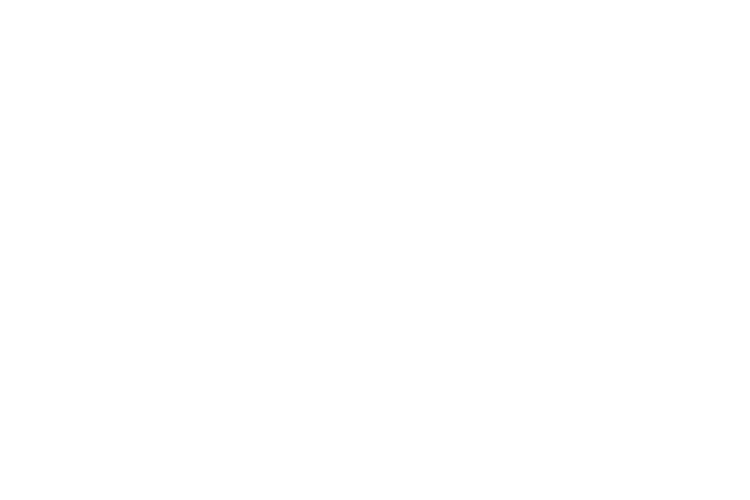 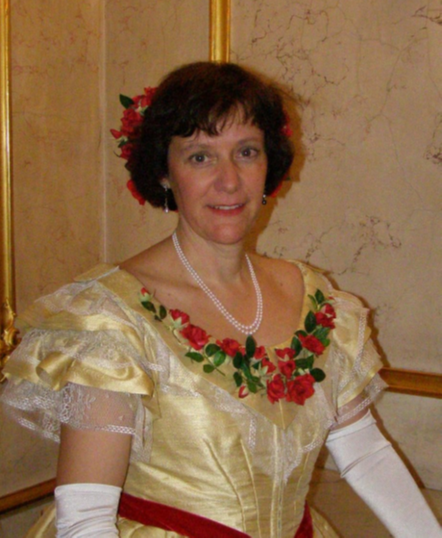 Anette Thomsen & Ole Skov Annette Thomsen er i dans talrige kurser i uddannet 
børnepædagog og Denmark og i udlandet. 
Hun er underviser hos folkedansepædagog, og Ole Skov er IT- 
system-konsulent. Landsforeningen 
Danske Folkedansere og har tidligere været Begge er ”anden 
generations dansere”, overdommer ved 
Danmarksmesterskabet da deres forældre også dansede. Annette 
Thomsen har danset i folkedans. Ole Skov er 
i sin fritid danseforsker, og han har de sidste siden 1960 og Ole Skov siden 1959. 
Annette Thomsen har mange år været samler 
af al materiale om danse- og musikhistorie, Klassisk ballet, jazzdans og 
folkedans har været en del af Isabel 
Suri´s liv, siden hun var barn. Hun er 
uddannet som sproglærer på 
universitetet i Berne, Schweiz. 
Gennem sit arbejde som 
gymnasielærer begyndte hun at 
studere historisk dans ved Véronique 
Daniels, Erika Schneiter, Anne Daye, 
Dorothée Wortelboer, Jørgen 
Schou-Pedersen, Christine Bayle, 
Ellis Rogers, Hannelore Unfried og 
andre. Siden 1987 har hun undervist i historiske danse fra 1500-tallet og 
op til 1900-tallet i Schweiz og andre 
lande. gennem tiden haft en 
omfattende kursusvirksomhed som 
folkedansepædagog og har undervist der kan have interesse 
for en danseforsker - således, at han i dag 
har et stort, privat dansearkiv.  Pia & Per Sørensen Per Sørensen er uddannet erhvervspædagog og folkedansepædagog og har i sin fritid arbejdet som danseforsker i 1700-1800-tals danseformer. Han er ”anden generations danser”, da hans forældre også dansede. Han startede med at danse i 1964. Som 14-årig begyndte han at undervise i dans og har gennem tiden undervist mange forskellige typer af hold. Per Sørensen har skrevet mange artikler om dansens og musikkens historie. Per Sørensen har 
haft talrige tillidsposter indenfor organisationen Landsforeningen Danske Folkedansere og har tidligere været overdommer ved Danmarksmesterskabet i folkedans. Siden 
1980 har Pia og Per Sørensen arbejdet med dansehistorie og rekonstruktion af gamle danse. Det er dem, der bl.a. har rekonstrueret ”Le Prince Imperial” og ”Otteturen- 
Promenadekvadrille”, som benyttes af dansere i Danmark. Højskolen Snoghøj 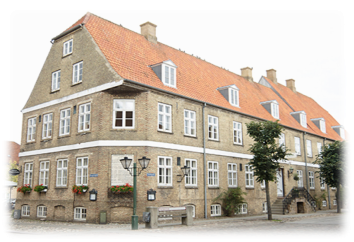 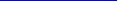 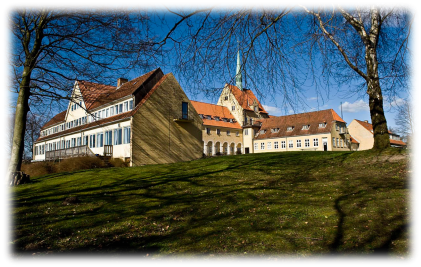 Højskolen Snoghøj er en 
smuk, gammel højskole bygget i 1913, og den ligger i 
centrum af Danmark ved det smukke Lillebælt. Stedet har 
gennem århundreder været et trafikalt midtpunkt, da man 
tidligere havde færgefarten fra Jylland til Fyn, indtil den 
gamle Lillebæltsbro blev bygget i 1935. Skolen er et 
meget spændende sted – med en hyggelig atmosfære, og som noget helt speciel er der en 
kirke på stedet. Se: www.snoghoj.dk 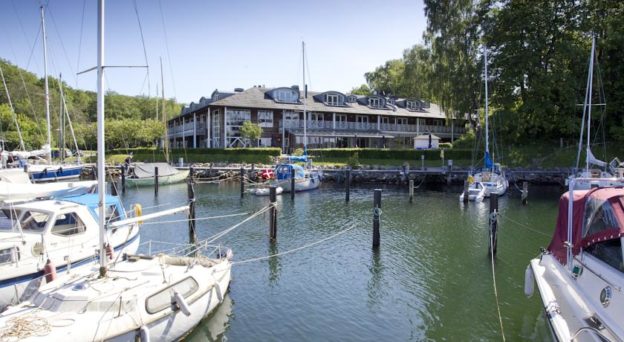 Pris og praktisk info Kun kr. 5950,- for 7 dage - alt incl. logi i 
dobbeltværelse, fuld forplejning, udflugt og gallaaften. Tillæg for enkeltværelse: kr. 
500,-Man skal deltage parvis. Enlige henvises til at finde sig en partner eller 
blive skrevet op på en liste. Betaling : jeres tilmeding er gældende , når vi har modtaget hele kursus Udflugt og Thedansant Gallaaften I nærheden af højskolen ligger 
Kongebrogården, som vi vil sejle til. På stedet drikker vi the og kaffe, og hvis vejret 
tillader det, vil vi danse lidt i naturen udenfor hotellet.  Den sidste aften er gallaaften, hvor vi klæder 
om til ”Galla”. Vi skal besøge det gamle spændende Hotel Harmonien I Haderslev. Adskillige omrejsende danske danselærere 
har i tidens løb undervist i modedanse i den 
store sal. På hotellet skal vi skal spise en 3 retters menu med efterfølgende ”Grande Bal“. Yderligere information  Højskolen Snoghøj, telefon: +45 7624 1530  eller Per Sørensen, Kolding, telefon: +45 3027 5069 